.Dance starts after 40 counts , when vocals start.Rock recover (2x), walk R/L, shuffle forwardStep LF forward, ½ turn right, shuffle forward LF, ¼ turn right ½ turn rightStep LF forward, ½ turn right, shuffle forward LF ¼ turn right, ½ turn rightR rock / recover, shuffle ½ turn right, L rock recover, shuffle ½ turn left.Toe – heel struts forward R/F, out – out / in – in (2x)Begin again.Honky Tonk Woman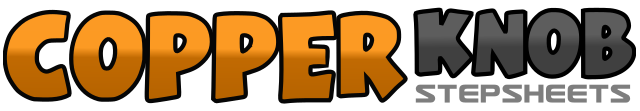 .......Count:40Wall:4Level:Improver.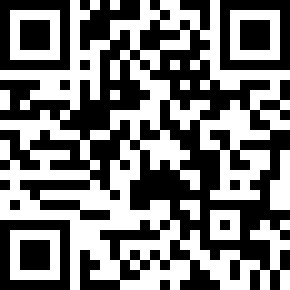 Choreographer:José Miguel Belloque Vane (NL) & Roy Verdonk (NL) - November 2007José Miguel Belloque Vane (NL) & Roy Verdonk (NL) - November 2007José Miguel Belloque Vane (NL) & Roy Verdonk (NL) - November 2007José Miguel Belloque Vane (NL) & Roy Verdonk (NL) - November 2007José Miguel Belloque Vane (NL) & Roy Verdonk (NL) - November 2007.Music:Honky Tonk Woman - Travis TrittHonky Tonk Woman - Travis TrittHonky Tonk Woman - Travis TrittHonky Tonk Woman - Travis TrittHonky Tonk Woman - Travis Tritt........1RF rock forward.2Recover onto LF.&RF step next to LF.3LF rock forward.4Recover onto RF.&LF step next to RF.5.6 	Walk forward RF, walk forward LF.7&8RF step forward, LF step next to RF, RF step forward.1LF step forward.2Recover onto LF.&RF step next to LF3LF rock forward4Recover onto RF&LF step next to RF5-6Walk forward RF, walk forward LF.7&8RF step forward, LF step next to RF, RF step forward.1LF step forward.&Make ½ turn right.2RF step forward.3&4LF step forward, RF step next to LF, LF step forward.5RF step forward.6Make ¼ turn left. (weight on LF )7RF step forward.8Make ½ turn left.1RF rock forward.2Recover onto LF .3Make ¼ turn right whilst stepping RF to right side&LF step together4Make ¼ turn right, whilst stepping RF forward5LF rock forward6Recover onto RF7Make ¼ turn left, whilst stepping LF to left side&RF step together8Make ¼ turn left, whilst stepping LF forward1RF touch toes forward.2Drop right heel to the floor3LF touch toes forward4Drop left heel to the floor&RF step out5LF step out&RF step in6LF step in&RF step out7LF step out&RF step in8LF step in